Northwest Wisconsin Career Prep Consortium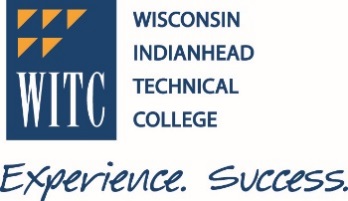 May 16, 2019 – 9:00 a.m. to 3:00 p.m.WITC-Shell Lake, Board Rooms A & BAgenda ItemResponsible PartyDiscussion/InformationActions/Outcomes9:00  Welcome and IntroductionsJeanne Germain9:15  Career Prep Grant UpdateVarious• FTF Summer 2019 – Dani, Andy • Dual Credit Agreements - Natalie• ACP Updates – Dani, Andy• Career Days & Events – Dede• Grant Monitoring Report – JeanneConnie Erickson: FTF Building Bridges, Diversity, On Course Registrations are low. Schools are running late because of winter weather so registrations are down for many events. Agreement update: NatalieJeanne: Might be hiring a PT Dual Credit Mentor. If any of the committee has suggestions for what this position would look like, please send to Jeanne.ACP Update: Looking at goals for next year. Biggest transition is Career Cruising to Xello. Looking at providing training to school districts.Jeanne: Xello doesn’t include a step to integrate to colleges, so we are looking for ways to connect with the students.Jeanne: Dede updateWITC is now a certified facilitator of True Colors. We hope to bring that to the high schools. It’s a great assessment for students.We are trying to push funds more toward development of the students, such as getting career exploration to the students and textbook reimbursement for the schools.Grant Monitoring: Jeanne handed out grant reporting report. Gives outcomes of last year’s grant, and through March 1.We are increasing DC academies, but also focusing on boot camps (career exploration).College FA night – Jeanne would like to improve this in the future.  Frandsen Foundation offering tuition to Luck HS grad. Of the 31 Luck grads, 28 are taking the scholarship (where they can go to tech college of choice). 18 are going to WITC.Looking for ways to ramp up resources like that at other high schools as well.Counselor Externships – offered again this summer.LCO – Holding FA nights – wondering if we could partner with Hayward and Ashland.Andy E - Inspire Northward – Operating between 50 and 75 of schools. Link on electronic portfolio where kids can talk to mentors in a business/career – ask questions. Help them to refine their decision making process. It will be rolled out later in the fall due to transition to Xello.10:00  Break10:15  WTCS Career Prep UpdateJeanne GermainDiscussed what metrics should we be using to measure success. State has many great reports. One page infographic will be shared with the group soon – hopefully by fall. Will be customizable for our college.Guided Pathways Essential Practices – Student Success Center Initiative – based on the colleges’ self-assessments. (handout) There are four domains. In future Career Prep grants we will have to identify which domains our activities fall under.Discussion on accommodations to be offered to dual credit students.How do we reach our AS students?  Ideas are being shared on how to identify these students.10:30  WITC Program UpdatesChristy RoshellAlways taking input on potential programs that committee members are seeing a need for. Looking to streamline processes regarding changes to curriculum and programs.New Program Implementation team was created to assist in improvements regarding program development and implementation.We have Hospitality programs  - students can apply through the accommodations specialist.  Looking at more interest for next year.LCO is expanding their CNA – perhaps partner?11:00  High School Academy  Updates & DiscussionJeanne GermainJeanne handout11:15  LunchAll12:00  Agency UpdatesAllJerry Walters: • Biggest challenge is keeping all the plates in the air. Thankful for the addition of Dani.• Pathways Wisconsin is continuing to run out of CESA.• New North is part of the expansion.Leslie Bleskachek:• WITC has generated a CNA classroom at Hudson. Many students already interested.• Looking at Business Administration.• Helping students have a clear idea of what their path is prior to graduation.• Raider Works – like senior capstone – student run enterprise. • 40-45 students completing student apprenticeships. Goal is to have youth apprenticeships be something students compete for. Andy Eaton:• Memorandum of Understanding is out from DPI about ACP.• Many career and tech ed meetings set up for summer and early fall, especially looking at Perkins and how it ties to the labor market.• Looking at partnerships with post-secondary in career prep and academies.• Has submitted his retirement.Dani Schott:• Trying to absorb as much information as possible and meeting with people. Very excited about making connections and gathering information.Andrea Schullo:• New role is to supervise faculty, scheduling, performance reviews, etc.• She mentioned Hugh Harris (Rice Lake Finance instructor) is so pleased with how the Siren Finance academy worked out.• New Format piloted last year – Your Choice – classes are scheduled like face to face, but are recorded and posted on Blackboard, so students can join remotely, take completely online. Jeff Muse:• Were awarded the Youth Build grant – building two houses. Teaming up with AmeriCorp and tribes to pay for everything not covered under grant. • Signed an agreement with WITC on literacy program.• Rescue Divas – Middle school girls camp for a week and are exposed to responder activities. Every school district they serve are on board.• Crex Camp – 10 days at Crex Meadows. • CEP – funded with IOA funds, trying to have freedom to send people to camps and training.• Mellen school inherited a lathe machine - an incredible donation.Wilson Wesley:• Annual career fair went really well – over 100 participants, 48 vendors with opportunities state wide. • Strong internship program – over 35 this year.• Great retention program (emergency aid) to help keep students in school.• Developing a lot of new curriculum including culinary arts. • Launching first four year degrees this fall, business admin, human services with emphasis on social work.• Separated Washburn outreach back to their host nations. They are really developing and trying to partner with school districts.• Youth Program scheduled for this summer, including career skills prep.• TRANS program – certify for CDL, flaggers, road construction certificates.Julie Thompson:• Hayward received grant for tech ed department. Getting CNC equip, welding and 3D printer. • Science is doing Med Term and Anatomy Phys – helping for students with medical focus.• Business: Spring Career Fair is great, looking to hire students for summer.• Local Credit Union sets up at school – one student has been very successful in the program.Jeanne:Welding competition was recently held at the Rice Lake campus. Students participated in 4 types of welding and a written exam.1:30   Future Programming            DiscussionAllLooking for new ideas to help with challenges….   a) How do we get the information to the parents regarding what we have to offer?  b) More counselor education.  c) Strong internship programs may help students discover what their interests are, and are NOT.  d) Need more Professional Development in trades, etc. so the teachers can teach the classes they are instructors for (non-traditional).  e) Partner on mini-courses.  f) How do we foster more relationships with business and industry? Advisory groups?2:30  Wrap Up & CloseJeanne GermainNext Meeting DateOctober 3, 2019 at WITC-Rice Lake